Культура создаёт «мосты» между людьми, 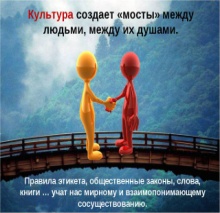                                    между  их душами. Департамент культуры и туризма администрации          г. ЛипецкаМУ «Дом культуры «Луч»         Афиша на  сентябрьДень солидарности в борьбе с терроризмом.                               Лекция-дискуссия, показ тематического фильма «Наш мир без терроризма».               3 сентября в 10:00ч. МУ «ДК «Луч» (зрительный зал)Всероссийский день трезвости.                                 Информационный час                «Трезвость – стильно, модно, молодёжно!»                13 сентября в 10:45.  МБОУ СШ № 37 (жилой район Дачный)Праздник «День открытых дверей».Открытие творческого сезона.           Концерт творческих коллективов   «Дом, в котором живёт праздник!»21 сентября в 14:00ч.МУ «ДК «Луч» (зрительный зал) Декада туризма Липецкой области.      Информационно-познавательное                        мероприятие«Традиционные ремёсла и промыслы            Липецкой области».                26 сентября в 14:00ч.   МБОУ СШ № 37 (жилой район Дачный) (дата и время проведения согласовывается с администрацией школы, детского сада). Занятия кружков, секций и любительских объединений  по расписанию.  Информация по телефонам 43-86-92, 43-87-01  и на сайте www.dk-luch.a5.ru )   